101 कंपनी का नाम :     							सीआईएन:				102 कंपनी का पता (पत्राचार के लिए)  									        शहर/जिला 			राज्य 				 पिन 				103 उत्तरदाता का नाम: श्री/श्रीमती/कुमारी									104 पदनाम: 												105 उत्तरदाता का कारपोरेट ई-मेल पता :  									106 टेलिफोन नंबर.:   				107 फैक्स नंबर: 						108 कंपनी ई-मेल:    					109 कंपनी वेब साइट पता ______________________110 उद्योग के लिए एनआईसी कोड: _________________________________111 उद्योग: ____________________________________112 हैसियत: (लिस्टेड/अनलिस्टेड) 										________113 स्वामित्व: (सरकारी/गैर सरकारी) __________________						114 कंपनी का प्रकार:पब्लिक लिमिटेड/प्राइवेट लिमिटेड__________________						115 उद्योग- सूक्ष्मA ;लघु B;मध्यम C:बृहद D 
MSME परिभाषा के अनुसार: प्लांट और संयंत्र निवेश और वार्षिक कारोबार पर आधारित अनुसूची भरने के बाद कंपनी की मुहर लगाएंब्लॉक 2: उत्पाद के ब्योरे(कृपया कंपनी द्वारा विनिर्मित मुख्य दो बड़े उत्पादों के नाम लिखें (बिक्री के क्रमानुसार)ब्लॉक 3: चुकता पूंजी, वार्षिक उत्पादन और उपयोग क्षमता का वर्तमान स्तर कृपया टिक का निशान ()) उस उचित आकार वर्ग में लगाएं जिसमें आपकी कंपनी आती है: * स्थापित क्षमता की तुलना मेंब्लॉक4: क्या वर्तमान तिमाही में (अप्रैल-जून 2024) आपकी कंपनी के सामान्य उत्पादन स्तर में कोई बाधा आनेवाली है (कृपया संबंधित कॉलम को टिक करें ())यदि आइटम 400 के लिए ‘हाँ’ उत्तर है तो कृपया इसके लिए संभावित कारणों का उल्लेख करें (प्रत्येक कारण के लिए उचित कॉलम पर निशान() लगाएं)।ब्लॉक 5.  वर्तमान तिमाही (अप्रैल-जून 2024) के लिए मूल्यांकन और अगली तिमाही (जुलाई-सितम्बर 2024) के लिए प्रत्याशाएं  ब्लॉक 5 (ए).  आगे की दो तिमाहियों (अक्टूबर-दिसंबर 2024) और आगे की तीन तिमाही (जनवरी-मार्च 2025) के लिए प्रत्याशाएं  (कुछ महत्वपूर्ण मानदंड)Notes to Block 5: @: Average level may be obtained as the average of level at the end of four quarters during the corresponding preceding year. @@: In the case of multi product companies, the average of the price changes may be taken into account. @@@: Gross profits are defined as total income minus manufacturing expenses, salaries and wages, other expenses and depreciation and other provisions (except tax provision). In other words, profits are gross of interest and tax provision (PBIT). ‘Net Sales’ are sales net of ‘rebates and discounts’ and ‘excise duty and cess’.   ब्लॉक 6. निवेश के उद्देश्य           आपकी कंपनी में (अप्रैल-मार्च) वर्ष 2023-24 और 2024-25 के लिए अचल पूंजी अर्थात भवन, प्लांट और संयंत्र, आदि में निवेश की स्थिति पर धारणाएं          (कृपया संबंधित बॉक्स में टिक  () करें):किसी भी क्षेत्र-विशिष्ट भावनाओं पर टिप्पणियां/सुझाव (यदि कोई हो)  अप्रैल-जून 2024 का मूल्यांकन (चालू तिमाही) और  जुलाई-सितम्बर  2024 (अगली तिमाही) के साथ-साथ अक्टूबर-दिसंबर 2024 और जनवरी-मार्च 2025 (अगले दो तिमाहियों) के लिए प्रत्याशानमूना कोड : (एजेंसी/भारिबैं द्वारा भरा जाए)ब्लॉक 1.  सामान्य जानकारीनमूना कोड : (एजेंसी/भारिबैं द्वारा भरा जाए)कोड़        उत्पादनामकोड़(एजेंसी/भारिबैं द्वारा भरा जाए)कोड़(एजेंसी/भारिबैं द्वारा भरा जाए)कोड़(एजेंसी/भारिबैं द्वारा भरा जाए)201मुख्य उत्पाद  202  अन्य मुख्य उत्पाद 1  203 अन्य मुख्य उत्पाद  2 204 व्यापक उद्योग समूह व्यापक उद्योग समूह 301चुकता पूँजी  1 करोड़ तक 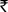  1 करोड़ तक 1 करोड़ से 10 करोड़ 1 करोड़ से 10 करोड़ 10 करोड़ से25 करोड़ 10 करोड़ से25 करोड़ 25 करोड़ से50 करोड़25 करोड़ से50 करोड़25 करोड़ से50 करोड़50 करोड़ से100 करोड़ 50 करोड़ से100 करोड़ 100 करोड़ से अधिक 100 करोड़ से अधिक 301चुकता पूँजी 302वार्षिक उत्पादन(सभी उत्पाद) 100 करोड़ तक 100 करोड़ तक100 करोड़ से250 करोड़100 करोड़ से250 करोड़250 करोड़ से 500 करोड़250 करोड़ से 500 करोड़500 करोड़ से750 करोड़500 करोड़ से750 करोड़500 करोड़ से750 करोड़750 करोड़ से1000 करोड़750 करोड़ से1000 करोड़100 करोड़ से अधिक100 करोड़ से अधिक302वार्षिक उत्पादन(सभी उत्पाद)303उपयोग क्षमता का वर्तमान स्तर *25% तक25% - 50%25% - 50%50% - 60%50% - 60%60% - 70%60% - 70%70% – 80%80% - 90%80% - 90%90%-100%90%-100%100% से अधिक303उपयोग क्षमता का वर्तमान स्तर *400हाँनहींकोडकारणचालू तिमाही  (अप्रैल-जून 2024)चालू तिमाही  (अप्रैल-जून 2024)चालू तिमाही  (अप्रैल-जून 2024)चालू तिमाही  (अप्रैल-जून 2024)कोडकारणअत्यधिक प्रमुख(1)सामान्य रूप से प्रमुख(2)कम प्रमुख(3)अप्रमुख(4)401प्रौद्योगिकी की बाधा402कच्चे माल की कमी403कुशल श्रमिकों की कमी404ऊर्जा की कमी405उपकरण / मशीनरी काम नहीं कर रही है406औद्योगिक संबंध / श्रम समस्याएं407अपर्याप्त परिवहन सुविधाएं408कार्यशील पूंजी वित्त की कमी409घरेलू मांग में कमी410निर्यात मांग में कमी411प्रतिस्पर्धी आयात412आर्थिक वातावरण की अनिश्चितता413कोई अन्य (कृपया निर्दिष्ट करें):कोडमानदंडचालू तिमाही(अप्रैल-जून 2024) Q1:2024-25चालू तिमाही(अप्रैल-जून 2024) Q1:2024-25चालू तिमाही(अप्रैल-जून 2024) Q1:2024-25अगली तिमाही(जुलाई-सितम्बर 2024) Q2:2024-25अगली तिमाही(जुलाई-सितम्बर 2024) Q2:2024-25अगली तिमाही(जुलाई-सितम्बर 2024) Q2:2024-25कोडमानदंडकृपया निशान लगाएं () पिछली तिमाही में परिवर्तन(जनवरी-मार्च 2024) Q4:2023-24कृपया निशान लगाएं () पिछली तिमाही में परिवर्तन(जनवरी-मार्च 2024) Q4:2023-24कृपया निशान लगाएं () पिछली तिमाही में परिवर्तन(जनवरी-मार्च 2024) Q4:2023-24कृपया निशान लगाएं () वर्तमान तिमाही में परिवर्तन(अप्रैल-जून 2024) Q1:2024-25कृपया निशान लगाएं () वर्तमान तिमाही में परिवर्तन(अप्रैल-जून 2024) Q1:2024-25कृपया निशान लगाएं () वर्तमान तिमाही में परिवर्तन(अप्रैल-जून 2024) Q1:2024-25कोडमानदंड(1)(2)(3)(4)(5)(6)501कारोबार की समग्र स्थितिबेहतरअपरिवर्तितबहुत खराबबेहतरअपरिवर्तितबहुत खराब502वित्त की स्थिति (समग्र)बेहतरअपरिवर्तितबहुत खराबबेहतरअपरिवर्तितबहुत खराब503कार्यकारी पूंजी वित्त की अपेक्षा (आंतरिक स्रोत से उपलब्ध निधियों को छोड़कर) वृद्धिअपरिवर्तितकमीवृद्धिअपरिवर्तितकमी504वित्त की उपलब्धता (आंतरिक आमदनी से)पहले से ठीकअपरिवर्तितबहुत खराबपहले से ठीकअपरिवर्तितबहुत खराब505वित्त की उपलब्धता (बैंकों और अन्य घरेलू स्रोतों से अर्थात वित्तीय संस्थानों, पूंजी बाजार आदि से)पहले से ठीकअपरिवर्तितबहुत खराबपहले से ठीकअपरिवर्तितबहुत खराब506वित्त की उपलब्धता (विदेशों से, यदि लागू हो)पहले से ठीकअपरिवर्तितबहुत खराबपहले से ठीकअपरिवर्तितबहुत खराब507बाह्य वित्त की लागतवृद्धिअपरिवर्तितकमीवृद्धिअपरिवर्तितकमी508उत्पादन (मात्रा में) (सभी उत्पाद)वृद्धिअपरिवर्तितकमीवृद्धिअपरिवर्तितकमी509आर्डर बुक्स (मात्रा में), यदि लागू हो वृद्धिअपरिवर्तितकमीवृद्धिअपरिवर्तितकमी510लंबित आदेश, यदि लागू होसामान्य से अधिकसामान्य सामान्य से कमसामान्य से अधिकसामान्य सामान्य से कम511कच्चे माल की लागतवृद्धिअपरिवर्तितकमीवृद्धिअपरिवर्तितकमी512कच्चे माल की सूची (मात्रा में) @सामान्य से अधिकसामान्य सामान्य से कम सामान्य से अधिकसामान्य सामान्य से कम 513तैयार माल की सूची (मात्रा शर्तों में) @  सामान्य से अधिकसामान्य सामान्य से कम सामान्य से अधिकसामान्य सामान्य से कम 514क्षमता उपयोग (मुख्य उत्पाद)वृद्धिअपरिवर्तितकमीवृद्धिअपरिवर्तितकमी515क्षमता उपयोग का स्तर (पूर्ववर्ती चार तिमाहियों में औसत की तुलना में)सामान्य से अधिकसामान्य सामान्य से कमसामान्य से अधिकसामान्य सामान्य से कम516अगले छह महीनों में अपेक्षित मांग के संबंध में उत्पादन क्षमता का आकलनपर्याप्त से अधिकपर्याप्तपर्याप्त से कमपर्याप्त से अधिकपर्याप्तपर्याप्त से कम517कंपनी में रोजगार (अंशकालिक / पूर्णकालिक / आकस्मिक श्रम सहित सभी संवर्ग)वृद्धिअपरिवर्तितकमीवृद्धिअपरिवर्तितकमी518यदि लागू हो तो निर्यातवृद्धिअपरिवर्तितकमीवृद्धिअपरिवर्तितकमी519आयात, यदि कोई होवृद्धिअपरिवर्तितकमीवृद्धिअपरिवर्तितकमी520विक्रय मूल्य (पूर्व-कारखाना इकाई मूल्य) @@ से अपेक्षित हैं वृद्धिअपरिवर्तितकमीवृद्धिअपरिवर्तितकमी521यदि बिक्री मूल्य में वृद्धि की उम्मीद है, तो ऐसी वृद्धि दरवृद्धिदर उच्च वृद्धि दरतगभग पहले जैसीवृद्धिदर कमवृद्धिदर उच्च वृद्धि दरतगभग पहले जैसीवृद्धिदर कम522लाभ मार्जिन(शुद्ध बिक्री के प्रतिशत के रूप में सकल लाभ) @@@वृद्धिअपरिवर्तितकमीवृद्धिअपरिवर्तितकमी523कर्मचारियों को वेतन / अन्य पारिश्रमिक वृद्धिअपरिवर्तितकमीवृद्धिअपरिवर्तितकमीकोडमानदंडआगे की दो तिमाही(अक्टूबर-दिसंबर 2024) Q3:2024-25आगे की दो तिमाही(अक्टूबर-दिसंबर 2024) Q3:2024-25आगे की दो तिमाही(अक्टूबर-दिसंबर 2024) Q3:2024-25आगे की तीन तिमाही (जनवरी-मार्च 2025) Q4:2024-25आगे की तीन तिमाही (जनवरी-मार्च 2025) Q4:2024-25आगे की तीन तिमाही (जनवरी-मार्च 2025) Q4:2024-25कोडमानदंडकृपया निशान लगाएं () वर्तमान तिमाही में परिवर्तन(अप्रैल-जून 2024) Q1:2024-25कृपया निशान लगाएं () वर्तमान तिमाही में परिवर्तन(अप्रैल-जून 2024) Q1:2024-25कृपया निशान लगाएं () वर्तमान तिमाही में परिवर्तन(अप्रैल-जून 2024) Q1:2024-25कृपया निशान लगाएं () वर्तमान तिमाही में परिवर्तन(अप्रैल-जून 2024) Q1:2024-25कृपया निशान लगाएं () वर्तमान तिमाही में परिवर्तन(अप्रैल-जून 2024) Q1:2024-25कृपया निशान लगाएं () वर्तमान तिमाही में परिवर्तन(अप्रैल-जून 2024) Q1:2024-25कोडमानदंड(1)(2)(3)(4)(5)(6)A_501कारोबार की समग्र स्थितिबेहतरअपरिवर्तितबहुत खराबबेहतरअपरिवर्तितबहुत खराबA_508उत्पादन (मात्रा में) (सभी उत्पाद)वृद्धिअपरिवर्तितकमीवृद्धिअपरिवर्तितकमीA_509आर्डर बुक्स (मात्रा में), यदि लागू हो वृद्धिअपरिवर्तितकमीवृद्धिअपरिवर्तितकमीA_511कच्चे माल की लागतवृद्धिअपरिवर्तितकमीवृद्धिअपरिवर्तितकमीA_514क्षमता उपयोग (मुख्य उत्पाद)वृद्धिअपरिवर्तितकमीवृद्धिअपरिवर्तितकमीA_517कंपनी में रोजगार (अंशकालिक / पूर्णकालिक / आकस्मिक श्रम सहित सभी संवर्ग)वृद्धिअपरिवर्तितकमीवृद्धिअपरिवर्तितकमीA_520विक्रय मूल्य (पूर्व-कारखाना इकाई मूल्य) @@ से अपेक्षित हैं वृद्धिअपरिवर्तितकमीवृद्धिअपरिवर्तितकमी610क्या आपने 2023-24 के दौरान अचल पूंजी में कोई निवेश किया थाक्या आपने 2023-24 के दौरान अचल पूंजी में कोई निवेश किया थाक्या आपने 2023-24 के दौरान अचल पूंजी में कोई निवेश किया थाक्या आपने 2023-24 के दौरान अचल पूंजी में कोई निवेश किया थाक्या आपने 2023-24 के दौरान अचल पूंजी में कोई निवेश किया थाहांनहींनहीं620क्या आपने 2024-25 के दौरान अचल पूंजी में कोई निवेश की योजना बनाई है क्या आपने 2024-25 के दौरान अचल पूंजी में कोई निवेश की योजना बनाई है क्या आपने 2024-25 के दौरान अचल पूंजी में कोई निवेश की योजना बनाई है क्या आपने 2024-25 के दौरान अचल पूंजी में कोई निवेश की योजना बनाई है क्या आपने 2024-25 के दौरान अचल पूंजी में कोई निवेश की योजना बनाई है हां नहींनहीं630यदि निवेश की योजना 2024-25 के लिए है, तो क्या इसकी तुलना पिछले वर्ष (2023-24) से की जाएगीयदि निवेश की योजना 2024-25 के लिए है, तो क्या इसकी तुलना पिछले वर्ष (2023-24) से की जाएगीयदि निवेश की योजना 2024-25 के लिए है, तो क्या इसकी तुलना पिछले वर्ष (2023-24) से की जाएगीयदि निवेश की योजना 2024-25 के लिए है, तो क्या इसकी तुलना पिछले वर्ष (2023-24) से की जाएगीयदि निवेश की योजना 2024-25 के लिए है, तो क्या इसकी तुलना पिछले वर्ष (2023-24) से की जाएगीउच्च कमलगभग वही640वर्ष 2023-24 / 2024-25 के लिए निवेश के लिए माहौल को प्रभावित/प्रभावित होने की संभावना वाले कारक (कृपया संबंधित बॉक्स में टिक करें):वर्ष 2023-24 / 2024-25 के लिए निवेश के लिए माहौल को प्रभावित/प्रभावित होने की संभावना वाले कारक (कृपया संबंधित बॉक्स में टिक करें):वर्ष 2023-24 / 2024-25 के लिए निवेश के लिए माहौल को प्रभावित/प्रभावित होने की संभावना वाले कारक (कृपया संबंधित बॉक्स में टिक करें):वर्ष 2023-24 / 2024-25 के लिए निवेश के लिए माहौल को प्रभावित/प्रभावित होने की संभावना वाले कारक (कृपया संबंधित बॉक्स में टिक करें):वर्ष 2023-24 / 2024-25 के लिए निवेश के लिए माहौल को प्रभावित/प्रभावित होने की संभावना वाले कारक (कृपया संबंधित बॉक्स में टिक करें):वर्ष 2023-24 / 2024-25 के लिए निवेश के लिए माहौल को प्रभावित/प्रभावित होने की संभावना वाले कारक (कृपया संबंधित बॉक्स में टिक करें):वर्ष 2023-24 / 2024-25 के लिए निवेश के लिए माहौल को प्रभावित/प्रभावित होने की संभावना वाले कारक (कृपया संबंधित बॉक्स में टिक करें):वर्ष 2023-24 / 2024-25 के लिए निवेश के लिए माहौल को प्रभावित/प्रभावित होने की संभावना वाले कारक (कृपया संबंधित बॉक्स में टिक करें):वर्षवर्ष2023-242023-242023-242024-252024-252024-252024-25प्रोत्साहितहतोत्साहितकोई प्रभाव नहीं प्रोत्साहितप्रोत्साहितहतोत्साहितकोई प्रभाव नहीं 641वर्तमान मांग642पूंजी की लागत 643आंतरिक वित्त की उपलब्धता644बाह्य वित्त जुटाने की क्षमता645निवेश पर शुद्ध लाभ646तकनीकी कारण647जनबल की उपलब्धता648अन्य (कृपया निर्दिष्ट करें):एजेंसी द्वारा भरा जाएएजेंसी द्वारा भरा जाएएजेंसी द्वारा भरा जाएएजेंसी द्वारा भरा जाएकिसके द्वारा जांच की गई :नाम-किसके द्वारा जांच की गई :नाम-किसके द्वारा संवीक्षा की गई :नाम -किसके द्वारा संवीक्षा की गई :नाम -दिनांक सहित हस्ताक्षर :दिनांक सहित हस्ताक्षर :